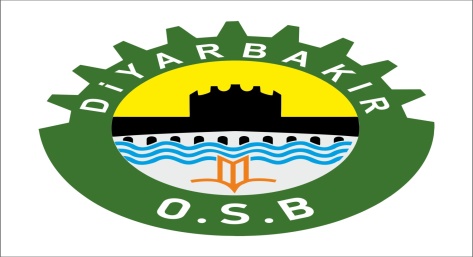  DİYARBAKIRORGANİZE SANAYİ BÖLGESİELEKTRİK ABONELİĞİ İÇİN İSTENEN BELGELERSIRA NOBELGELEREVRAK  DURUMU1İNCE KLASÖR 2ENERJİ MÜSAADESİ BAŞVURU DİLEKÇESİ3MAL SAHİBİ İSE TAPUFOTOKOPİSİ, KİRACI İSE OSB DEN ALINAN KİRALAMA YAZISI4ŞAHIS İSE KENDİ- ŞİRKET İSE ORTAKLARININ KİMLİK FOTOKOPİSİ5ŞAHIS İSE KENDİ- ŞİRKET İSE ORTAKLARININ İKAMETGAH BELGESİ6ŞİRKET İSE TİCARET SİCİL GAZETESİ FOTOKOPİSİ7İMZA SÜRKÜSÜ8VERGİ LEVHASI FOTOKOPİSİ9SANAYİ SİCİL BELGESİ ( SANAYİ TARİFESİ İÇİN)10TEMİNAT BELGESİ ( ELEKTRİK GÜCÜNE GÖRE NAKİT VEYA T. MEKTUBU)11BAĞLANTI BEDELİ ( ELEKTRİK GÜCÜNE GÖRE )12YAPI KULLANMA İZİN BELGESİ VEYA İŞ YERİ AÇMA VE ÇALIŞMA BELGESİ13ELEKTRİK PROJESİ ( EMO VE OSB ONAYLI )14TRAFO VE EKİPMAN (AKIM&GERİLİM TRAFOLARI VE HÜCRE) TEST RAPORLARI15TOPRAKLAMA ÖLÇÜM RAPORLARI ( EMO ONAYLI)16ABONELİK BAŞVURU DİLEKÇESİ17ELEKTRİK SATIŞ SÖZLEŞMESİ